О внесении изменений в статью 7 Закона Республики Саха (Якутия) «О детско-юношеском спорте в Республике Саха (Якутия)»Статья 1Внести в статью 7 Закона Республики Саха (Якутия) от 15 декабря 2012 года
1153-З № 1199-IV «О детско-юношеском спорте в Республике Саха (Якутия)» следующие изменения:1) пункт 9 изложить в следующей редакции:«9) принимает решения о присвоении спортивных разрядов, квалификационных категорий тренеров, квалификационных категорий специалистов в области физической культуры и спорта и квалификационных категорий спортивных судей в соответствии
со статьей 22 Федерального закона от  № 329-ФЗ «О физической культуре и спорте в Российской Федерации;»;2) пункт 10 изложить в следующей редакции:«10) утверждает и реализует календарные планы официальных физкультурных мероприятий и спортивных мероприятий Республики Саха (Якутия), в том числе включающие в себя физкультурные мероприятия и спортивные мероприятия
по реализации комплекса ГТО;».Статья 2Настоящий Закон вступает в силу по истечении десяти дней после дня его официального опубликования.Глава Республики Саха (Якутия) 						А.НИКОЛАЕВг.Якутск, 21 марта 2019 года           2115- З № 141-VI                                               З А К О НРЕСПУБЛИКИ САХА (ЯКУТИЯ)  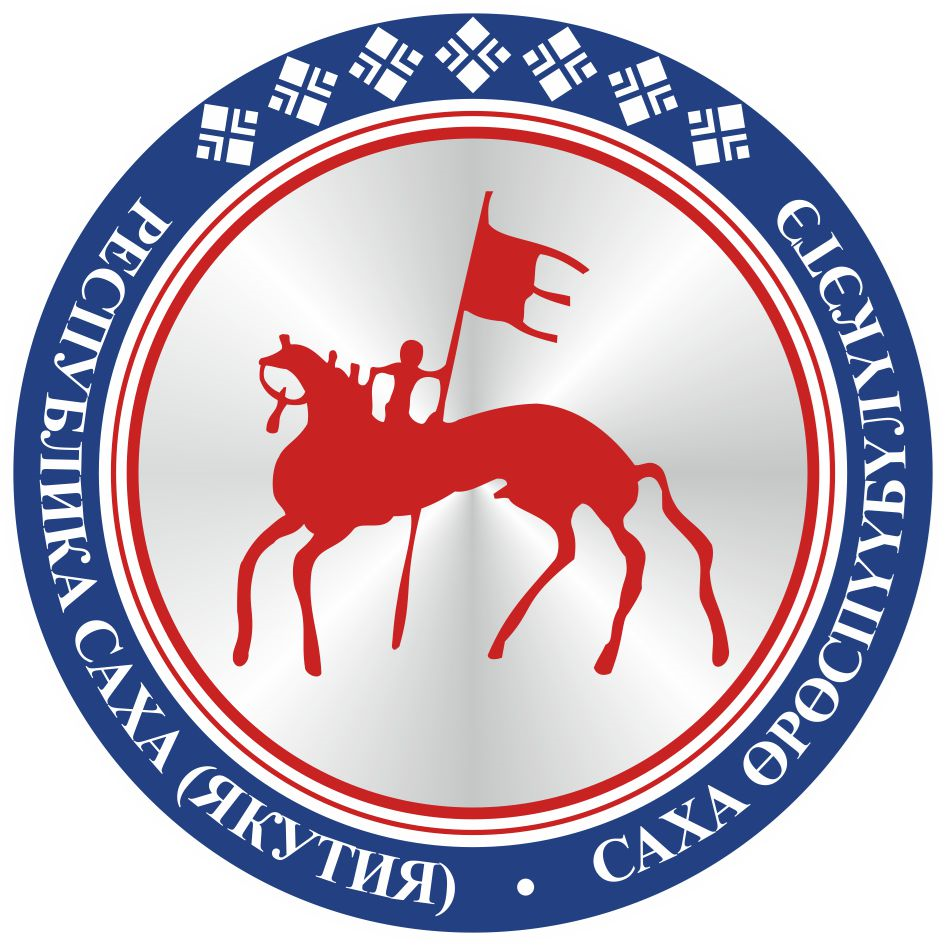                                       САХА ЈРЈСПҐҐБҐЛҐКЭТИНС О К У О Н А                                       